Xi State Vision FoundationLiz Whorley Bradley and Doris Ann Hendrix Professional Growth AwardONLY APPLICATIONS WHICH MEET AWARD CRITERIA AND ARE SUBMITTED ON THE CORRECT FORM WILL BE CONSIDEREDCriteria: to provide financial assistance to attend a seminar, workshop, or professional meeting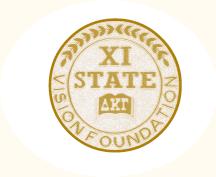 Xi State Vision FoundationLiz Whorley Bradley and Doris Ann Hendrix Professional Growth AwardONLY APPLICATIONS WHICH MEET AWARD CRITERIA AND ARE SUBMITTED ON THE CORRECT FORM WILL BE CONSIDEREDCriteria: to provide financial assistance to attend a seminar, workshop, or professional meetingXi State Vision FoundationLiz Whorley Bradley and Doris Ann Hendrix Professional Growth AwardONLY APPLICATIONS WHICH MEET AWARD CRITERIA AND ARE SUBMITTED ON THE CORRECT FORM WILL BE CONSIDEREDCriteria: to provide financial assistance to attend a seminar, workshop, or professional meetingXi State Vision FoundationLiz Whorley Bradley and Doris Ann Hendrix Professional Growth AwardONLY APPLICATIONS WHICH MEET AWARD CRITERIA AND ARE SUBMITTED ON THE CORRECT FORM WILL BE CONSIDEREDCriteria: to provide financial assistance to attend a seminar, workshop, or professional meetingXi State Vision FoundationLiz Whorley Bradley and Doris Ann Hendrix Professional Growth AwardONLY APPLICATIONS WHICH MEET AWARD CRITERIA AND ARE SUBMITTED ON THE CORRECT FORM WILL BE CONSIDEREDCriteria: to provide financial assistance to attend a seminar, workshop, or professional meetingXi State Vision FoundationLiz Whorley Bradley and Doris Ann Hendrix Professional Growth AwardONLY APPLICATIONS WHICH MEET AWARD CRITERIA AND ARE SUBMITTED ON THE CORRECT FORM WILL BE CONSIDEREDCriteria: to provide financial assistance to attend a seminar, workshop, or professional meetingXi State Vision FoundationLiz Whorley Bradley and Doris Ann Hendrix Professional Growth AwardONLY APPLICATIONS WHICH MEET AWARD CRITERIA AND ARE SUBMITTED ON THE CORRECT FORM WILL BE CONSIDEREDCriteria: to provide financial assistance to attend a seminar, workshop, or professional meetingXi State Vision FoundationLiz Whorley Bradley and Doris Ann Hendrix Professional Growth AwardONLY APPLICATIONS WHICH MEET AWARD CRITERIA AND ARE SUBMITTED ON THE CORRECT FORM WILL BE CONSIDEREDCriteria: to provide financial assistance to attend a seminar, workshop, or professional meetingXi State Vision FoundationLiz Whorley Bradley and Doris Ann Hendrix Professional Growth AwardONLY APPLICATIONS WHICH MEET AWARD CRITERIA AND ARE SUBMITTED ON THE CORRECT FORM WILL BE CONSIDEREDCriteria: to provide financial assistance to attend a seminar, workshop, or professional meetingXi State Vision FoundationLiz Whorley Bradley and Doris Ann Hendrix Professional Growth AwardONLY APPLICATIONS WHICH MEET AWARD CRITERIA AND ARE SUBMITTED ON THE CORRECT FORM WILL BE CONSIDEREDCriteria: to provide financial assistance to attend a seminar, workshop, or professional meetingPersonal DataPersonal DataPersonal DataPersonal DataPersonal DataPersonal DataPersonal DataPersonal DataPersonal DataPersonal DataName:            Name:            Name:            Name:            Date of Birth:     Date of Birth:     Date of Birth:     Date of Birth:     Street Address:  Street Address:  City, State, Zip Code:  City, State, Zip Code:  City, State, Zip Code:  E-mail address:  Or Preferred Telephone (include area  code):                 Preferred Telephone (include area  code):                 Preferred Telephone (include area  code):                 Preferred Telephone (include area  code):                 Preferred Telephone (include area  code):                 Delta Kappa Gamma Chapter:            Delta Kappa Gamma Chapter:            Delta Kappa Gamma Chapter:            Year of Initiation  Have you received this award previously?     Yes_______   No______If so, what year(s)? __________________________________________________Have you received this award previously?     Yes_______   No______If so, what year(s)? __________________________________________________Have you received this award previously?     Yes_______   No______If so, what year(s)? __________________________________________________Have you received this award previously?     Yes_______   No______If so, what year(s)? __________________________________________________Have you received this award previously?     Yes_______   No______If so, what year(s)? __________________________________________________Have you received this award previously?     Yes_______   No______If so, what year(s)? __________________________________________________Have you received this award previously?     Yes_______   No______If so, what year(s)? __________________________________________________Have you received this award previously?     Yes_______   No______If so, what year(s)? __________________________________________________Have you received this award previously?     Yes_______   No______If so, what year(s)? __________________________________________________Have you received this award previously?     Yes_______   No______If so, what year(s)? __________________________________________________Will you participate in this activity whether you receive this funding amount or not?      Yes            No Will you participate in this activity whether you receive this funding amount or not?      Yes            No Will you participate in this activity whether you receive this funding amount or not?      Yes            No Will you participate in this activity whether you receive this funding amount or not?      Yes            No Will you participate in this activity whether you receive this funding amount or not?      Yes            No Will you participate in this activity whether you receive this funding amount or not?      Yes            No Will you participate in this activity whether you receive this funding amount or not?      Yes            No Will you participate in this activity whether you receive this funding amount or not?      Yes            No Will you participate in this activity whether you receive this funding amount or not?      Yes            No Will you participate in this activity whether you receive this funding amount or not?      Yes            No Describe in detail the Professional Development you plan to attend. (Type here – form will expand.)Name of PD:Place:Description:Rationale for attending:Anticipated Professional Impact:Describe in detail the Professional Development you plan to attend. (Type here – form will expand.)Name of PD:Place:Description:Rationale for attending:Anticipated Professional Impact:Describe in detail the Professional Development you plan to attend. (Type here – form will expand.)Name of PD:Place:Description:Rationale for attending:Anticipated Professional Impact:Describe in detail the Professional Development you plan to attend. (Type here – form will expand.)Name of PD:Place:Description:Rationale for attending:Anticipated Professional Impact:Describe in detail the Professional Development you plan to attend. (Type here – form will expand.)Name of PD:Place:Description:Rationale for attending:Anticipated Professional Impact:Describe in detail the Professional Development you plan to attend. (Type here – form will expand.)Name of PD:Place:Description:Rationale for attending:Anticipated Professional Impact:Describe in detail the Professional Development you plan to attend. (Type here – form will expand.)Name of PD:Place:Description:Rationale for attending:Anticipated Professional Impact:Describe in detail the Professional Development you plan to attend. (Type here – form will expand.)Name of PD:Place:Description:Rationale for attending:Anticipated Professional Impact:Describe in detail the Professional Development you plan to attend. (Type here – form will expand.)Name of PD:Place:Description:Rationale for attending:Anticipated Professional Impact:Describe in detail the Professional Development you plan to attend. (Type here – form will expand.)Name of PD:Place:Description:Rationale for attending:Anticipated Professional Impact:After the Professional Development, how do you plan to share or disseminate information in an educational setting?  (Type here – form will expand.)Audience:Method:Duration:After the Professional Development, how do you plan to share or disseminate information in an educational setting?  (Type here – form will expand.)Audience:Method:Duration:After the Professional Development, how do you plan to share or disseminate information in an educational setting?  (Type here – form will expand.)Audience:Method:Duration:After the Professional Development, how do you plan to share or disseminate information in an educational setting?  (Type here – form will expand.)Audience:Method:Duration:After the Professional Development, how do you plan to share or disseminate information in an educational setting?  (Type here – form will expand.)Audience:Method:Duration:After the Professional Development, how do you plan to share or disseminate information in an educational setting?  (Type here – form will expand.)Audience:Method:Duration:After the Professional Development, how do you plan to share or disseminate information in an educational setting?  (Type here – form will expand.)Audience:Method:Duration:After the Professional Development, how do you plan to share or disseminate information in an educational setting?  (Type here – form will expand.)Audience:Method:Duration:After the Professional Development, how do you plan to share or disseminate information in an educational setting?  (Type here – form will expand.)Audience:Method:Duration:After the Professional Development, how do you plan to share or disseminate information in an educational setting?  (Type here – form will expand.)Audience:Method:Duration:Proposed Budget: (List itemized budget of proposed expenditures.  Salaries and overhead costs will not be funded. Funding will not exceed $2000.00.)  (Type here – form will expand.)Registration:Travel:Food:Hotel:Other Funding Sources:Proposed Budget: (List itemized budget of proposed expenditures.  Salaries and overhead costs will not be funded. Funding will not exceed $2000.00.)  (Type here – form will expand.)Registration:Travel:Food:Hotel:Other Funding Sources:Proposed Budget: (List itemized budget of proposed expenditures.  Salaries and overhead costs will not be funded. Funding will not exceed $2000.00.)  (Type here – form will expand.)Registration:Travel:Food:Hotel:Other Funding Sources:Proposed Budget: (List itemized budget of proposed expenditures.  Salaries and overhead costs will not be funded. Funding will not exceed $2000.00.)  (Type here – form will expand.)Registration:Travel:Food:Hotel:Other Funding Sources:Proposed Budget: (List itemized budget of proposed expenditures.  Salaries and overhead costs will not be funded. Funding will not exceed $2000.00.)  (Type here – form will expand.)Registration:Travel:Food:Hotel:Other Funding Sources:Proposed Budget: (List itemized budget of proposed expenditures.  Salaries and overhead costs will not be funded. Funding will not exceed $2000.00.)  (Type here – form will expand.)Registration:Travel:Food:Hotel:Other Funding Sources:Proposed Budget: (List itemized budget of proposed expenditures.  Salaries and overhead costs will not be funded. Funding will not exceed $2000.00.)  (Type here – form will expand.)Registration:Travel:Food:Hotel:Other Funding Sources:Proposed Budget: (List itemized budget of proposed expenditures.  Salaries and overhead costs will not be funded. Funding will not exceed $2000.00.)  (Type here – form will expand.)Registration:Travel:Food:Hotel:Other Funding Sources:Proposed Budget: (List itemized budget of proposed expenditures.  Salaries and overhead costs will not be funded. Funding will not exceed $2000.00.)  (Type here – form will expand.)Registration:Travel:Food:Hotel:Other Funding Sources:Proposed Budget: (List itemized budget of proposed expenditures.  Salaries and overhead costs will not be funded. Funding will not exceed $2000.00.)  (Type here – form will expand.)Registration:Travel:Food:Hotel:Other Funding Sources:NOTE: A record of your experiences must be submitted to the Chairman of the Selection Committee of the Xi State Vision Foundation within two months of the event.NOTE: A record of your experiences must be submitted to the Chairman of the Selection Committee of the Xi State Vision Foundation within two months of the event.NOTE: A record of your experiences must be submitted to the Chairman of the Selection Committee of the Xi State Vision Foundation within two months of the event.NOTE: A record of your experiences must be submitted to the Chairman of the Selection Committee of the Xi State Vision Foundation within two months of the event.NOTE: A record of your experiences must be submitted to the Chairman of the Selection Committee of the Xi State Vision Foundation within two months of the event.NOTE: A record of your experiences must be submitted to the Chairman of the Selection Committee of the Xi State Vision Foundation within two months of the event.NOTE: A record of your experiences must be submitted to the Chairman of the Selection Committee of the Xi State Vision Foundation within two months of the event.NOTE: A record of your experiences must be submitted to the Chairman of the Selection Committee of the Xi State Vision Foundation within two months of the event.NOTE: A record of your experiences must be submitted to the Chairman of the Selection Committee of the Xi State Vision Foundation within two months of the event.NOTE: A record of your experiences must be submitted to the Chairman of the Selection Committee of the Xi State Vision Foundation within two months of the event.Submit this application by email to the Xi State Vision Foundation.This application will be accepted between October 1st and must be electronically dated by midnight CST on December 31st to be considered.Submit this application by email to the Xi State Vision Foundation.This application will be accepted between October 1st and must be electronically dated by midnight CST on December 31st to be considered.Submit this application by email to the Xi State Vision Foundation.This application will be accepted between October 1st and must be electronically dated by midnight CST on December 31st to be considered.Submit this application by email to the Xi State Vision Foundation.This application will be accepted between October 1st and must be electronically dated by midnight CST on December 31st to be considered.Submit this application by email to the Xi State Vision Foundation.This application will be accepted between October 1st and must be electronically dated by midnight CST on December 31st to be considered.Submit this application by email to the Xi State Vision Foundation.This application will be accepted between October 1st and must be electronically dated by midnight CST on December 31st to be considered.Submit this application by email to the Xi State Vision Foundation.This application will be accepted between October 1st and must be electronically dated by midnight CST on December 31st to be considered.Submit this application by email to the Xi State Vision Foundation.This application will be accepted between October 1st and must be electronically dated by midnight CST on December 31st to be considered.Submit this application by email to the Xi State Vision Foundation.This application will be accepted between October 1st and must be electronically dated by midnight CST on December 31st to be considered.Send to:  Pat Parker        (pparker@realtracs.com)Send to:  Pat Parker        (pparker@realtracs.com)Send to:  Pat Parker        (pparker@realtracs.com)Send to:  Pat Parker        (pparker@realtracs.com)Send to:  Pat Parker        (pparker@realtracs.com)Send to:  Pat Parker        (pparker@realtracs.com)Send to:  Pat Parker        (pparker@realtracs.com)Send to:  Pat Parker        (pparker@realtracs.com)Send to:  Pat Parker        (pparker@realtracs.com)